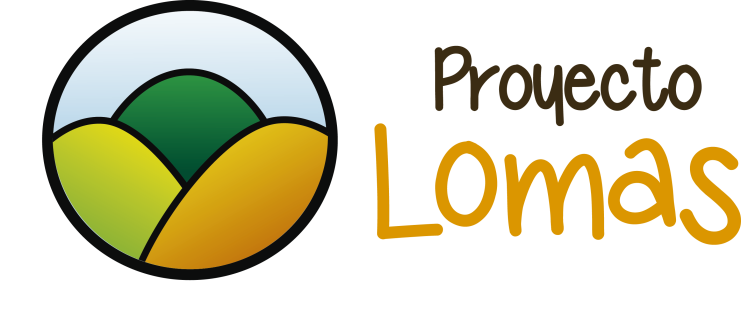 www.proyectolomas.orgBúscanos en Facebook, Twitter y YouTubePerfil del cargoMiembro del Equipo la Dirección de InvestigacionesInvestigador LomeroProceso de AplicaciónEnviar CV actualizado no documentado y carta de intención, especificando las razones por las cuáles deseas asumir el cargo a lomasproyecto@gmail.com con el asunto POSTULANTE A INVESTIGACIONES.CronogramaTaller para postulantes: 03 de agostoCierre de convocatoria: 21 de agostoPublicación de seleccionados: 23 de agosto*Proyecto Lomas se reserva el derecho de modificar el cronograma sin previo aviso. IMPORTANTELos asistentes al Taller para Postulantes tendrán consideraciones especiales para la evaluación al momento de la evaluación final.IDENTIFICACIÓN DEL CARGOIDENTIFICACIÓN DEL CARGOIDENTIFICACIÓN DEL CARGOIDENTIFICACIÓN DEL CARGOIDENTIFICACIÓN DEL CARGONombre del puesto :InvestigadorInvestigadorInvestigadorInvestigadorÓrgano :Dirección de InvestigacionesDirección de InvestigacionesDirección de InvestigacionesDirección de InvestigacionesESPECIFICACIONES DEL CARGOESPECIFICACIONES DEL CARGOESPECIFICACIONES DEL CARGOESPECIFICACIONES DEL CARGOESPECIFICACIONES DEL CARGOEDUCACIÓNEDUCACIÓNEDUCACIÓNEDUCACIÓNEDUCACIÓNNIVEL EDUCATIVONIVEL EDUCATIVOGRADO ACADÉMICOGRADO ACADÉMICOGRADO ACADÉMICOSuperior CompletoSuperior CompletoEstudiante de 6to ciclo en adelanteEstudiante de 6to ciclo en adelanteEstudiante de 6to ciclo en adelantePROFESIÓN / OCUPACIÓNPROFESIÓN / OCUPACIÓNPROFESIÓN / OCUPACIÓNPROFESIÓN / OCUPACIÓNPROFESIÓN / OCUPACIÓNEstudiante o egresado  de las carreras de Biología, Ingeniería Ambiental, Agronomía, Ciencias Forestales o afines a las Ciencias Naturales; estudiante o egresado de las carreras de Antropología, Sociología, Economía o afines a las Ciencias Sociales.Estudiante o egresado  de las carreras de Biología, Ingeniería Ambiental, Agronomía, Ciencias Forestales o afines a las Ciencias Naturales; estudiante o egresado de las carreras de Antropología, Sociología, Economía o afines a las Ciencias Sociales.Estudiante o egresado  de las carreras de Biología, Ingeniería Ambiental, Agronomía, Ciencias Forestales o afines a las Ciencias Naturales; estudiante o egresado de las carreras de Antropología, Sociología, Economía o afines a las Ciencias Sociales.Estudiante o egresado  de las carreras de Biología, Ingeniería Ambiental, Agronomía, Ciencias Forestales o afines a las Ciencias Naturales; estudiante o egresado de las carreras de Antropología, Sociología, Economía o afines a las Ciencias Sociales.Estudiante o egresado  de las carreras de Biología, Ingeniería Ambiental, Agronomía, Ciencias Forestales o afines a las Ciencias Naturales; estudiante o egresado de las carreras de Antropología, Sociología, Economía o afines a las Ciencias Sociales.EXPERIENCIA Ninguna.Ninguna.Ninguna.Ninguna.Ninguna.CONOCIMIENTOS ESPECIALESCONOCIMIENTOS ESPECIALESCONOCIMIENTOS ESPECIALESCONOCIMIENTOS ESPECIALESCONOCIMIENTOS ESPECIALESNinguno.Ninguno.Ninguno.Ninguno.Ninguno.CONDICIONES DE TRABAJOCONDICIONES DE TRABAJOCONDICIONES DE TRABAJOCONDICIONES DE TRABAJOCONDICIONES DE TRABAJOBeneficios para el InvestigadorAquellas personas que ingresen a la organización como investigadores, podrán gozar de los siguientes beneficios:Acceso a la base bibliográfica científica de la organización.Facilidad con las comunidades para coordinaciones varias, para el aval del trabajo en campo, para acceder a la base de datos de organizaciones dirigenciales y contacto con actores sociales de las comunidades, entre otros a necesitarse.Reconocimiento de servicios brindados a nombre de Proyecto Lomas, en la categoría de “Investigador para el Desarrollo Socioecológico de las lomas de Lima”Reconocimiento del trabajo de investigación a nombre de la comunidad.Participación en reuniones de discusión interdisciplinaria con los otros investigadores de la misma rama u otras.Discreción y confidencialidad en los datos generados en la investigación, hasta que  aparezca en la publicación científica respectiva.Posibilidad de acceder a los cargos fijos de la organización, según desempeño y evaluación.Posibilidad de asistir a las Reuniones Generales de Proyecto Lomas, junto a todos los miembros de la organización. La satisfacción de ser parte de la movida limeña por la conservación de nuestras lomas y el desarrollo de las comunidades que viven en ellas.Compromisos del InvestigadorAquella persona que ingrese a la organización en el cargo mencionado, se compromete a:Alimentar la base bibliográfica del Proyecto Lomas que genere el investigador de manera constante a lo largo de la investigación.Hacer entrega de productos según cronograma, en coordinación con el Director de Investigaciones.Firmar una carta de compromiso de trabajo con Proyecto Lomas y con las comunidades en las cuales realizará su investigación.Realizar informes parciales de avance de la investigación cada tres meses, indicando las actividades realizadas, los actores involucrados y otros que el investigador, en coordinación con el Director de Investigaciones, considere pertinente.Autorizar el libre acceso a su investigación una vez culminada.Cumplir con lo estipulado en el estatuto de la organización.Mantener las buenas prácticas y costumbres dentro y fuera de la organización.Beneficios para el InvestigadorAquellas personas que ingresen a la organización como investigadores, podrán gozar de los siguientes beneficios:Acceso a la base bibliográfica científica de la organización.Facilidad con las comunidades para coordinaciones varias, para el aval del trabajo en campo, para acceder a la base de datos de organizaciones dirigenciales y contacto con actores sociales de las comunidades, entre otros a necesitarse.Reconocimiento de servicios brindados a nombre de Proyecto Lomas, en la categoría de “Investigador para el Desarrollo Socioecológico de las lomas de Lima”Reconocimiento del trabajo de investigación a nombre de la comunidad.Participación en reuniones de discusión interdisciplinaria con los otros investigadores de la misma rama u otras.Discreción y confidencialidad en los datos generados en la investigación, hasta que  aparezca en la publicación científica respectiva.Posibilidad de acceder a los cargos fijos de la organización, según desempeño y evaluación.Posibilidad de asistir a las Reuniones Generales de Proyecto Lomas, junto a todos los miembros de la organización. La satisfacción de ser parte de la movida limeña por la conservación de nuestras lomas y el desarrollo de las comunidades que viven en ellas.Compromisos del InvestigadorAquella persona que ingrese a la organización en el cargo mencionado, se compromete a:Alimentar la base bibliográfica del Proyecto Lomas que genere el investigador de manera constante a lo largo de la investigación.Hacer entrega de productos según cronograma, en coordinación con el Director de Investigaciones.Firmar una carta de compromiso de trabajo con Proyecto Lomas y con las comunidades en las cuales realizará su investigación.Realizar informes parciales de avance de la investigación cada tres meses, indicando las actividades realizadas, los actores involucrados y otros que el investigador, en coordinación con el Director de Investigaciones, considere pertinente.Autorizar el libre acceso a su investigación una vez culminada.Cumplir con lo estipulado en el estatuto de la organización.Mantener las buenas prácticas y costumbres dentro y fuera de la organización.Beneficios para el InvestigadorAquellas personas que ingresen a la organización como investigadores, podrán gozar de los siguientes beneficios:Acceso a la base bibliográfica científica de la organización.Facilidad con las comunidades para coordinaciones varias, para el aval del trabajo en campo, para acceder a la base de datos de organizaciones dirigenciales y contacto con actores sociales de las comunidades, entre otros a necesitarse.Reconocimiento de servicios brindados a nombre de Proyecto Lomas, en la categoría de “Investigador para el Desarrollo Socioecológico de las lomas de Lima”Reconocimiento del trabajo de investigación a nombre de la comunidad.Participación en reuniones de discusión interdisciplinaria con los otros investigadores de la misma rama u otras.Discreción y confidencialidad en los datos generados en la investigación, hasta que  aparezca en la publicación científica respectiva.Posibilidad de acceder a los cargos fijos de la organización, según desempeño y evaluación.Posibilidad de asistir a las Reuniones Generales de Proyecto Lomas, junto a todos los miembros de la organización. La satisfacción de ser parte de la movida limeña por la conservación de nuestras lomas y el desarrollo de las comunidades que viven en ellas.Compromisos del InvestigadorAquella persona que ingrese a la organización en el cargo mencionado, se compromete a:Alimentar la base bibliográfica del Proyecto Lomas que genere el investigador de manera constante a lo largo de la investigación.Hacer entrega de productos según cronograma, en coordinación con el Director de Investigaciones.Firmar una carta de compromiso de trabajo con Proyecto Lomas y con las comunidades en las cuales realizará su investigación.Realizar informes parciales de avance de la investigación cada tres meses, indicando las actividades realizadas, los actores involucrados y otros que el investigador, en coordinación con el Director de Investigaciones, considere pertinente.Autorizar el libre acceso a su investigación una vez culminada.Cumplir con lo estipulado en el estatuto de la organización.Mantener las buenas prácticas y costumbres dentro y fuera de la organización.Beneficios para el InvestigadorAquellas personas que ingresen a la organización como investigadores, podrán gozar de los siguientes beneficios:Acceso a la base bibliográfica científica de la organización.Facilidad con las comunidades para coordinaciones varias, para el aval del trabajo en campo, para acceder a la base de datos de organizaciones dirigenciales y contacto con actores sociales de las comunidades, entre otros a necesitarse.Reconocimiento de servicios brindados a nombre de Proyecto Lomas, en la categoría de “Investigador para el Desarrollo Socioecológico de las lomas de Lima”Reconocimiento del trabajo de investigación a nombre de la comunidad.Participación en reuniones de discusión interdisciplinaria con los otros investigadores de la misma rama u otras.Discreción y confidencialidad en los datos generados en la investigación, hasta que  aparezca en la publicación científica respectiva.Posibilidad de acceder a los cargos fijos de la organización, según desempeño y evaluación.Posibilidad de asistir a las Reuniones Generales de Proyecto Lomas, junto a todos los miembros de la organización. La satisfacción de ser parte de la movida limeña por la conservación de nuestras lomas y el desarrollo de las comunidades que viven en ellas.Compromisos del InvestigadorAquella persona que ingrese a la organización en el cargo mencionado, se compromete a:Alimentar la base bibliográfica del Proyecto Lomas que genere el investigador de manera constante a lo largo de la investigación.Hacer entrega de productos según cronograma, en coordinación con el Director de Investigaciones.Firmar una carta de compromiso de trabajo con Proyecto Lomas y con las comunidades en las cuales realizará su investigación.Realizar informes parciales de avance de la investigación cada tres meses, indicando las actividades realizadas, los actores involucrados y otros que el investigador, en coordinación con el Director de Investigaciones, considere pertinente.Autorizar el libre acceso a su investigación una vez culminada.Cumplir con lo estipulado en el estatuto de la organización.Mantener las buenas prácticas y costumbres dentro y fuera de la organización.Beneficios para el InvestigadorAquellas personas que ingresen a la organización como investigadores, podrán gozar de los siguientes beneficios:Acceso a la base bibliográfica científica de la organización.Facilidad con las comunidades para coordinaciones varias, para el aval del trabajo en campo, para acceder a la base de datos de organizaciones dirigenciales y contacto con actores sociales de las comunidades, entre otros a necesitarse.Reconocimiento de servicios brindados a nombre de Proyecto Lomas, en la categoría de “Investigador para el Desarrollo Socioecológico de las lomas de Lima”Reconocimiento del trabajo de investigación a nombre de la comunidad.Participación en reuniones de discusión interdisciplinaria con los otros investigadores de la misma rama u otras.Discreción y confidencialidad en los datos generados en la investigación, hasta que  aparezca en la publicación científica respectiva.Posibilidad de acceder a los cargos fijos de la organización, según desempeño y evaluación.Posibilidad de asistir a las Reuniones Generales de Proyecto Lomas, junto a todos los miembros de la organización. La satisfacción de ser parte de la movida limeña por la conservación de nuestras lomas y el desarrollo de las comunidades que viven en ellas.Compromisos del InvestigadorAquella persona que ingrese a la organización en el cargo mencionado, se compromete a:Alimentar la base bibliográfica del Proyecto Lomas que genere el investigador de manera constante a lo largo de la investigación.Hacer entrega de productos según cronograma, en coordinación con el Director de Investigaciones.Firmar una carta de compromiso de trabajo con Proyecto Lomas y con las comunidades en las cuales realizará su investigación.Realizar informes parciales de avance de la investigación cada tres meses, indicando las actividades realizadas, los actores involucrados y otros que el investigador, en coordinación con el Director de Investigaciones, considere pertinente.Autorizar el libre acceso a su investigación una vez culminada.Cumplir con lo estipulado en el estatuto de la organización.Mantener las buenas prácticas y costumbres dentro y fuera de la organización.PRINCIPALES FUNCIONESPRINCIPALES FUNCIONESPRINCIPALES FUNCIONESPRINCIPALES FUNCIONESPRINCIPALES FUNCIONESAsistir a las reuniones de la Dirección de Investigaciones, tanto de capacitación como de coordinación general.Apoyar en la generación de las aplicaciones para financiamientos para su investigación.Generar, asistir y exponer en los casos que la Dirección estime pertinente, asuntos relacionados a su investigación, sin que estos pongan en peligro la confidencialidad de los datos.Asistir a las reuniones de la Dirección de Investigaciones, tanto de capacitación como de coordinación general.Apoyar en la generación de las aplicaciones para financiamientos para su investigación.Generar, asistir y exponer en los casos que la Dirección estime pertinente, asuntos relacionados a su investigación, sin que estos pongan en peligro la confidencialidad de los datos.Asistir a las reuniones de la Dirección de Investigaciones, tanto de capacitación como de coordinación general.Apoyar en la generación de las aplicaciones para financiamientos para su investigación.Generar, asistir y exponer en los casos que la Dirección estime pertinente, asuntos relacionados a su investigación, sin que estos pongan en peligro la confidencialidad de los datos.Asistir a las reuniones de la Dirección de Investigaciones, tanto de capacitación como de coordinación general.Apoyar en la generación de las aplicaciones para financiamientos para su investigación.Generar, asistir y exponer en los casos que la Dirección estime pertinente, asuntos relacionados a su investigación, sin que estos pongan en peligro la confidencialidad de los datos.Asistir a las reuniones de la Dirección de Investigaciones, tanto de capacitación como de coordinación general.Apoyar en la generación de las aplicaciones para financiamientos para su investigación.Generar, asistir y exponer en los casos que la Dirección estime pertinente, asuntos relacionados a su investigación, sin que estos pongan en peligro la confidencialidad de los datos.COMPETENCIASCOMPETENCIASCOMPETENCIASCOMPETENCIASCOMPETENCIASProactivo, riguroso, con visión interdisciplinaria y de proyección social.Proactivo, riguroso, con visión interdisciplinaria y de proyección social.Proactivo, riguroso, con visión interdisciplinaria y de proyección social.Proactivo, riguroso, con visión interdisciplinaria y de proyección social.Proactivo, riguroso, con visión interdisciplinaria y de proyección social.